  Какая предусмотрена ответственность за жесткое обращение с животными?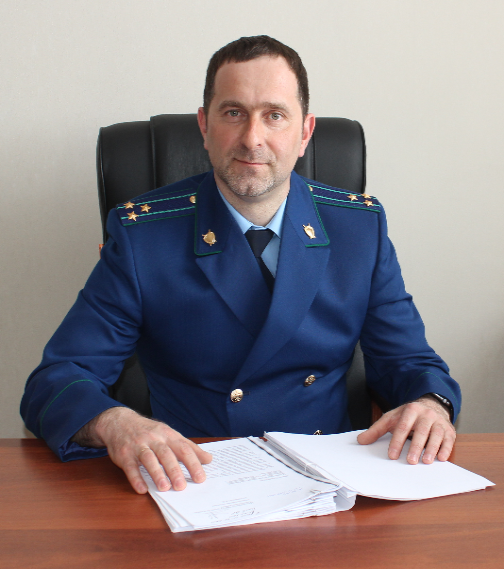 На вопрос отвечает прокурор Кинель-Черкасского района Андрей СмирновВ 2017 году в законодательство внесены изменения касаемые ответственности за жестокое обращение с животными.Ответственность за данное преступление предусмотрена статьей 245 УК РФ.Частью 1 указанной статьи предусмотрена ответственность за жестокое обращение с животным в целях причинения ему боли и (или) страданий, а равно из хулиганских побуждений или из корыстных побуждений, повлекшее его гибель или увечье.Санкция данной статьи предусматривает ответственность в виде штрафа в размере до восьмидесяти тысяч рублей или в размере заработной платы или иного дохода осужденного за период до шести месяцев, либо обязательными работами на срок до трехсот шестидесяти часов, либо исправительными работами на срок до одного года, либо ограничением свободы на срок до одного года, либо арестом на срок до шести месяцев, либо лишением свободы на срок до трех лет.Если это деяние совершено группой лиц, группой лиц по предварительному сговору или организованной группой, в присутствии малолетнего, с применением садистских методов, с публичной демонстрацией, в том числе в средствах массовой информации или информационно-телекоммуникационных сетях (включая сеть "Интернет"), в отношении нескольких животных, то преступнику грозит наказание виде штрафа в размере от ста тысяч до трехсот тысяч рублей или в размере заработной платы или иного дохода осужденного за период от одного года до двух лет, либо исправительными работами на срок до двух лет, либо принудительными работами на срок до пяти лет, либо лишением свободы на срок от трех до пяти лет.Что понимается под жестким обращением?Под жестоким обращением с животными понимается причинение им боли, физических страданий в результате систематического избиения, оставление без пищи и воды на длительное время, использование для ненаучных опытов, причинение неоправданных страданий при научных опытах, мучительного способа умерщвления, использования в различных схватках, натравливания друг на друга и т.д. 17.10.2019